新 书 推 荐中文书名：《海龟男孩》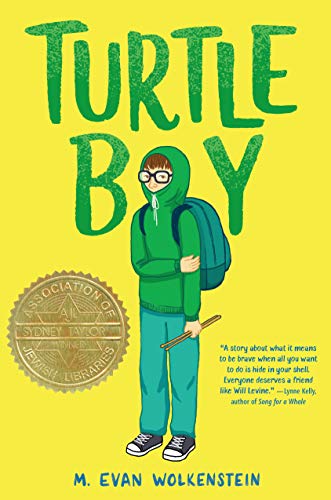 英文书名：TURTLE BOY作    者：M. Evan Wolkenstein出 版 社：Penguin Random House代理公司：Fletcher /ANA/Yao Zhang页    数：391页出版时间：2020年5月代理地区：中国大陆、台湾审读资料：电子稿类    型：9-12岁青少年文学内容简介：2021 SYDNEY TAYLOR BOOK AWARD WINNER一个始终瑟缩在生活的躯壳里的男孩在这个不可思议的友谊故事中发现了抓住机会，接受和热爱生活重要性。    《海龟男孩》是一部极为感人又十分有趣的少年文学，它会令读者想起大获成功的《奇迹男孩》（Wonder）和《星运里的错》（The Fault in Our Stars）。这部小说会令读者在追随主人公探索友情，明白人生短暂，应该充实地生活的过程中，时而开怀大笑，时而泪流满面。    12岁的男孩威尔·莱文（Will Levine）只喜欢两样东西：一样是乌龟，一样是草原沼泽中学后面的自然保护区。其他的一切——七年级开学第一天、学校舞会、去参加同学的成年礼——对他来说都是恶梦。    威尔的脸有一些不同，所以别的孩子给他起了一个难听的绰号，他和他仅有的两个最要好的朋友——麦克斯（Max）和希拉（Shirah）的关系，也正在分崩离析。就在他觉得生活不可能变得更糟的时候，威尔得知他心爱的自然保护区即将被一个房地产开发商摧毁。    威尔觉得失落、沮丧，这时，他被分配了一个社区服务项目：去看望一个比他年长、患有线粒体疾病、且病症日益恶化的青少年。在过去的两年中，RJ一直被困在医院的病房里，他秘密地制作了一份遗愿清单，上面列着他希望自己在死前有机会做的所有事情。在这两个少年逐渐得到了对方的信任后，RJ与威尔分享了这个清单，威尔不情愿地答应了RJ，在他死前尽可能帮他完成这些项目。他们一项一项地秘密完成着清单上的事情，而威尔——一个对生活怀有恐惧的少年——逐渐从这个即将死亡的男孩身上，学会了接受并热爱自己的生活。他们都逐渐懂得，自己有能力帮助他人，而生命又太短暂，容不得他们总活在自己的壳里。    《海龟男孩》中的人物角色真实、生动，仿佛能从书页上跳下来一般，作者对这些人物之间感动人心的友情进行了精彩、令人振奋的描写。媒体评价：“一部关于悲伤、失落和推倒心墙的精彩处女作。”——《学校图书馆杂志》“令人满意的起伏，从悲伤到曙光般的希望和力量。”——科克斯书评“巧妙地融合了深刻共鸣的主题，包括自尊、孤独、失落和奇妙友谊的回报。”——《出版商周刊》“《海龟男孩》为所有鼓起勇气探索世界的孩子打开了一扇门。在一个以视觉为基础的世界里，外表似乎可以让人感觉到它能主宰一切。这本书是一个温柔的提醒：它绝对不是。”——安贾利·Q·劳夫，水石奖和蓝彼得图书奖《教室后面的男孩》作者“我喜欢这本情感如过山车般的书，每一页！非常适合《奇迹男孩》的粉丝。”——《爱尔兰独立报》“一个扣人心弦、令人感动的成长故事……”——《爱尔兰时报》“一个心胸开阔、充满希望的处女作。”——The Book Seller“一个关于当你想做的只是躲在你的壳里时，勇敢意味着什么的故事。”——林恩·凯利，畅销书《鲸鱼之歌》作者“《海龟男孩》是一个了不起的成长故事……关于勇敢和友谊的救赎力量。一本完美的夏日读物”。——Kveller 杂志“《海龟男孩》——男孩和这本书都是巨大的成功。”——《书单》星级评论“威尔的故事将幽默和悲伤完美地结合在一起，小读者和青年人都会喜欢。这是一部敞开心扉的美丽处女作。”——The Nerd Daily作者简介：    M. 埃文·沃尔肯斯泰因（M. Evan Wolkenstein）是一位生活在旧金山的犹太人教育家、作家和插画家。他在麦迪逊的威斯康星大学（University of Wisconsin）获得创意写作学士学位，并在希伯来大学（Hebrew University）获得犹太教育硕士学位。埃文为《华盛顿邮报》（Washington Post）和《平板杂志》（Tablet Magazine）等杂志供稿，也为自己的教学制作一些动画短片。《海龟男孩》是他的第一部小说。你可以从他的网站获得更多信息：https://www.evanwolkenstein.com/。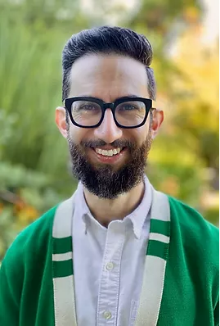 谢谢您的阅读！请将回馈信息发送至：张瑶（Yao Zhang)安德鲁﹒纳伯格联合国际有限公司北京代表处北京市海淀区中关村大街甲59号中国人民大学文化大厦1705室, 邮编：100872
电话：010-82449325传真：010-82504200Email: Yao@nurnberg.com.cn网址：www.nurnberg.com.cn微博：http://weibo.com/nurnberg豆瓣小站：http://site.douban.com/110577/微信订阅号：ANABJ2002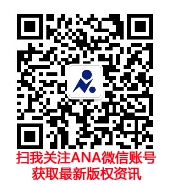 